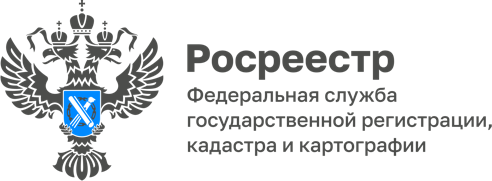 23.03.2023.Пресс-служба УправленияРосреестра по Приморскому краю+7 (423) 245-49-23, доб. 1085
25press_rosreestr@mail.ru690091, Владивосток, ул. Посьетская, д. 48Приморский Росреестр зарегистрировал договоры аренды земли для уникального логистического центраУправление Росреестра по Приморскому краю зарегистрировало договоры аренды четырех земельных участков, на которых будет построен транспортно-логистический центр (ТЛЦ) «Приморский».Логистический терминал, позволяющий нарастить товарооборот с АТР, создает резидент территории опережающего развития (ТОР) «Михайловский» - ООО «ФВ Приморский».ТЛЦ «Приморский» будет построен в районе железнодорожной станции «Воздвиженский» недалеко от Уссурийска. На его территории расположится контейнерный терминал площадью 27 га, до 9 железнодорожных погрузо-разгрузочных, выставочных и приемоотправочных путей, зона таможенного контроля и складского хранения, а также зона для размещения распределительных центров. В настоящее время в Приморье нет подобных терминалов, проект уникален. «Развитие сети транспортно-логистических центров в регионах, особенно на Дальнем Востоке, имеет огромное значение для повышения эффективности работы транспортного комплекса России. При этом для ответа на современные вызовы и удовлетворения требованиям клиентов особое значение имеет применение в строительстве и оперировании ТЛЦ новейших технологий и систем управления. Наша группа всегда стремится к предоставлению сервиса, соответствующего лучшим мировым стандартам», - сообщил заместитель генерального директора по работе с органами власти группы Фрейт Вилладж Александр Олейников.Проект реализуется по соглашению с Корпорацией развития Дальнего Востока и Арктики (КРДВ). В его реализацию компания-резидент ТОР вкладывает 6,6 млрд рублей, создает 430 рабочих мест.«Запуск проекта сделает значительный вклад в развитие важнейшей для Дальнего Востока отрасли – логистики, позволит более эффективно реализовать уникальный географический потенциал региона. Кроме того, новое предприятие даст мощный импульс социально-экономическому развитию Уссурийского городского округа, Приморского края в целом, в том числе за счет создания новых рабочих мест и формирования новых производственных цепей», - прокомментировал заместитель генерального директора КРДВ по сопровождению инвестиционных проектов Сергей Скалий.Регистрационные действия в отношении участков заняли у сотрудников Уссурийского межмуниципального отдела Приморского Росреестра от одного до двух рабочих дней.«Мы понимаем насколько важны такие объекты для нашего края, тем более, речь идет о резиденте ТОР – обращения от их представителей у нас всегда на особом контроле, чтобы провести все необходимые действия в минимальные сроки», - говорит заместитель руководителя Управления Росреестра по Приморскому краю Наталья Балыш.О РосреестреФедеральная служба государственной регистрации, кадастра и картографии (Росреестр) является федеральным органом исполнительной власти, осуществляющим функции по государственной регистрации прав на недвижимое имущество и сделок с ним, по оказанию государственных услуг в сфере ведения государственного кадастра недвижимости, проведению государственного кадастрового учета недвижимого имущества, землеустройства, государственного мониторинга земель, навигационного обеспечения транспортного комплекса, а также функции по государственной кадастровой оценке, федеральному государственному надзору в области геодезии и картографии, государственному земельному надзору, надзору за деятельностью саморегулируемых организаций оценщиков, контролю деятельности саморегулируемых организаций арбитражных управляющих. Подведомственными учреждениями Росреестра являются ППК «Роскадастр» и ФГБУ «Центр геодезии, картографии и ИПД». 